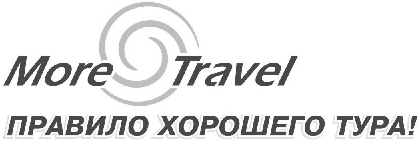 Березовский Музей золота и платины шахта-музей"По золотой земле" (5,5 часов)Что такое «золотая лихорадка» знают все, прежде всего, благодаря гениальному Джеку Лондону. Но мало кто знает, что «есть пошла» эта лихорадка из скромного городка Берёзовский, что в 12 километрах от Екатеринбурга. Золото на Руси искали веками, но безуспешно. 21 мая 1745 г. крестьянин села Шарташ Ерофей Марков  нашел «плиточку, с одной стороны как золото и ... таких же особливо похожих на золото крупинки 3 или 4». Образцы были немедленно апробированы. Золото! Уже следующим летом, построенные на том месте шахты положили начало золотодобывающей отрасли в России. Про редкую находку золотого самородка раскольником Ерофеем Сидоровичем Марковым поведал знаменитый уральский писатель П. П. Бажов в сказе «Золотые дайки».А в 1814 г.  мастер Л.И.Брусницын обнаружил золотоносные пески под слоем наносов по течению рек. На них быстро построили «промывальные фабрики», и показатели золотодобычи стремительно взлетели. Поползли слухи, что «в Берёзовске золото лопатой гребут». Россыпное золото добывалось легко, не требовало особого оборудования и обходилось вчетверо дешевле. В стране началась первая «золотая лихорадка». К концу XVIII века в составе Берёзовых промыслов насчитывалось уже более 50 рудников. К 1860 году Берёзовский завод был крупным поселением, превосходил такие губернские города как Красноярск, Чита, Якутск, уступая лишь Екатеринбургу и Перми. Большинство жителей поселения работало на золотых приисках.Программа тура	09:00	Отправление экскурсионного автобуса	 	В дороге - рассказ экскурсовода. Обзорная экскурсия по городу Березовский 	 	Посещение учебной шахты	 	Березовский музей золото-платиновой промышленности Урала 	14:30	Возвращение в ЕкатеринбургСтоимость – 1 750 руб./чел. (при группе 20 человек)В стоимость входит:Услуги гида - экскурсовода.Транспорт.Входные билеты.Комиссия 100 руб./чел.Рекомендации туристам:Для посещения храмов женщинам необходимо иметь головной убор и юбку. Рекомендуется взять в автобус продукты питания.Температура в шахте 5 градусов, поэтому в теплое время года, следует взять с собой теплые  вещи.Не забудьте фотоаппарат.Максимальное кол-во человек в группе – 20 чел.Екатеринбургул. Карла Маркса, 20-ател./факс +7 (343) 378-73-33http://www.moretravel.rue-mail: reservation@moretravel.ru